HaitiHaitiHaitiDecember 2024December 2024December 2024December 2024SundayMondayTuesdayWednesdayThursdayFridaySaturday1234567Discovery Day8910111213141516171819202122232425262728Christmas Day293031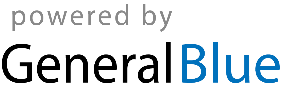 